 The Border TrapThe Globalist Syndicate is appearing to set a slaughter trap for Trump at the border.  They are manifesting a dark future for America, and it is up to us to overwhelm that manifestation with a call to love.  Let me explain.With unlimited money at their disposal, the Syndicate has the power to order thousands of people to leave their homes and their families and walk thousands of miles with no food or water to the border of America for the sole purpose of doing battle with Trump.  They know that 8 years under Trump’s leadership, their plans for returning the world to their rule will be delayed again for many decades.  They are furious because freedom and liberty were almost gone from the world.  They had used religions created by ancient dark forces to form what Adolph Hitler called the perfect fighting force.  Islam is focused on the oppression of women and children and proselytizes with the sword.  Heaven is guaranteed only if the believer dies in battle.  Perfect.They have invaded Europe half a dozen times in history, but only after the defeat of defense forces in Kosovo by Clinton were the floodgates opened.  The globalists spawned a small team of leaders to take over the countries who would resist most.  Merkel, May, Macron, and Kahn were put in place to facilitate the invasion and the merciless destruction of any opposition from inside their own governments.  Within a decade it was done.  Muslims control the territory from Italy to Norway.They succeeded in dissolving national borders in Europe and relegating the Presidents and Prime Ministers to globalist puppets.  They were well on the way to bankrupting several States with federal land grabs, regulations, and unfunded mandates.  They only needed to put the Clintons back in the White House to begin dissolving State lines and turning the governors into regional managers.  But America answered the call one more time.  One man sacrificed everything he had worked for his entire life, his family, privacy, and fortune to lead America out of the darkness.  That was only a battle.  The war continues, and the forces of darkness never surrender.  The masses of human tragedy have been ordered to pile their warm and suffering bodies against the border to break it down with blood.  Mattis has been authorized to use deadly force to drop the 80% male army of 50 thousand that has been sent to the border, when they rush the border.  The exact same tactics used by the globalists against Israel in Gaza.  They order thousands to rush the border fence, throw rocks, launch home made fire bombs with kites, and blown up bombs against the fence.  The Israelis shoot back, and the globalist film crews play those deaths over and over again on their global media companies.  It’s all owned by the same people.  They don’t report.  They decide.  That’s why you tune into X-Squared Radio, your America Free Radio program.  You thirst for the truth, and here you shall find it.  My concern is that Mattis will shoot, and the UN camera crews will propagandize it.  The only solution is the wall, and the globalists know this.  If they cannot perpetuate the invasion, they cannot win.  It is why I wrote the book.  It is why you need to read it.The Mexican Hat DanceMexico's incoming foreign minister has said discussions on how to deal with migrants travelling to the United States are continuing despite reports a deal has been reached.Marcelo Ebrard denied reaching an agreement which would see asylum seekers waiting in Mexico while their claims were processed in US courts.Mr Ebrard's words seem to contradict US President Donald Trump's latest tweet.He said migrants would not be allowed entry until their claims were approved."Migrants at the Southern Border will not be allowed into the United States until their claims are individually approved in court," Mr Trump wrote, adding: "No 'releasing' into the US. All will stay in Mexico."The conflicting statements emerged after the Washington Post reported Mexican officials had agreed to let migrants trying to enter the US stay in Mexico while their asylum claims were heard.According to the newspaper, the plan was called "Remain in Mexico".  What is unclear is who had the authority to make that statement.  The existing leadership in Mexico has a good relationship with Trump.  The incoming leadership is much more Socialistic, but at the end of the day it probably boils down to how much Trump is willing to pay Mexico to make this happen.Mr. Ebrard, who will become foreign minister in December after Andres Manuel Lopez Obrador's administration takes power, said the US had yet to even send "a specific proposal" on how to deal with the issue.  Specifics are not as important, in my opinion, as the main change in policy.  The big change in policy has to do with two things.  The first is the ending of the “catch and release” practice where people are temporarily apprehended, questioned, registered for a court date up to two years away, and then released into the country as free people.  The fact that people caught inside the US border without authorization will be detained in a prison-like compound until their court date.  If they are accepted, they can stay, but if they are rejected, they must leave.  That means that they must have a legitimate claim for asylum and not simply a desire to find a better job.The second major change is to seal off the border and set up a new form of consulate in Mexico near the border that would process applicants.  They would have to remain outside the US, assumed to be in Mexico, until that approval.  With this arrangement, very few would be accepted under the claim of asylum from violent political oppression.  They would, in fact be safe in Mexico.  There would be almost no opportunity for a claim of asylum.There are two things that have to be put into place, and possibly a third.  The first is that the US would have to lease property for 99 years from Mexico sufficient to build the massive consulate.  The second is that Mexico would have to form a policy to allow this massive compound, capable of housing fifty thousand people for up to two years.  The possible third thing to consider is that the US Federal court system would have zero jurisdiction over this compound or the people processed by it.  US Federal judges do not make rulings on consulates.  That comes from the US State department, which has never had such a management challenge before.At the end of the day, this is a revolutionary change in immigration policy.  It is the single most effective improvement in border protection in US history.  The only thing that comes close is Ellis Island, which was an offshore immigrant processing center that sent tens of thousands of people back to Europe by rejection.He said conversations were still taking place with Washington.Although the existing government is fine with the announcement by Trump, the incoming Interior Minister Olga Sanchez Cordero also told news agency Reuters no agreement had been reached - although the Washington Post article initially quoted her as saying it was a "short term solution" to deal with the migrant caravan.  When it comes to holding out for billions in possible US contributions, the incoming Socialist regime can be counted on to use Iranian tactics of negotiation.  I think they are in for a surprise.Thousands of mostly young male migrants are currently at the US-Mexico border after travelling more than 4,000km (2,500 miles) from Central America.They say they are fleeing persecution, poverty and violence in their home countries of Honduras, Guatemala, and El Salvador.  The organizers may have other reasons for conducting this forced migration from the very lands that may be the most prime farmland on Earth, should a drastic drop in global temperatures occur.  It has all the appearances of a massive hedge on the global warming gamble.  After all, what better plan could there be to evacuate the poor just prior to a massive land grab by using global warming as the reason?  I have some more evidence to support this in a moment.Why else would the Globalist Elites be paying tens of thousands to young men from a dozen different countries including from the middle East to move north into America?  To hurt Trump?  Seriously?  You realize that with President Trump’s new executive order that they could be there for up to two years and still find out they have been rejected.  That makes a huge difference for the migrants, but no difference whatsoever for the ones ordering them to get out of their new investment property.Meanwhile, Mr. Trump has deployed between 6 and 20 thousand troops to the border and has previously described the migrants as an "invasion.”  The complete funding for the border wall is a key success point for the next fiscal budget.  With the slight loss of the majority in Congress, a government shutdown looks like the first order of business for the Democrats.  The Reign of the Judges15 hundred years ago, there was a form of government in the Yucatan that utilized a panel of judges to rule over the people.  They were learned, but over time their power corrupted and they ruled by laws with blood and horror.  Their armies were the most powerful, because they commanded the nation’s treasury.  Their knowledge was all-powerful against a largely illiterate people.  So it was then, as it is today.The last few days have seen President Trump escalate his tirade against judicial bias in America's higher courts following his initial comments responding to yet another liberal California judge earlier this week blocked one of President Trump’s policies - this time a new asylum rule that would have required applicants to arrive at a designated port of entry (a lot to ask, I know) - the understandably frustrated president lashed out at liberal courts in general.“I think it’s a disgrace when every case gets filed in the 9th Circuit,” said Trump.“That’s not law, that’s not what this country stands for. Every case that gets filed in the 9th Circuit, we get beaten and then we end up having to go to the Supreme Court, like the travel ban, and we won.”Prompting a response from Chief Justice John Roberts.“We do not have Obama judges or Trump judges, Bush judges or Clinton judges,” he said in a statement.“What we have is an extraordinary group of dedicated judges doing their level best to do equal right to those appearing before them. That independent judiciary is something we should all be thankful for.”Which sparked a whole new spat:Donald J. Trump✔@realDonaldTrump Sorry Chief Justice John Roberts, but you do indeed have “Obama judges,” and they have a much different point of view than the people who are charged with the safety of our country. It would be great if the 9th Circuit was indeed an “independent judiciary,” but if it is why......Donald J. Trump✔@realDonaldTrump .....are so many opposing view (on Border and Safety) cases filed there, and why are a vast number of those cases overturned. Please study the numbers, they are shocking. We need protection and security - these rulings are making our country unsafe! Very dangerous and unwise!Donald J. Trump✔@realDonaldTrump Justice Roberts can say what he wants, but the 9th Circuit is a complete & total disaster. It is out of control, has a horrible reputation, is overturned more than any Circuit in the Country, 79%, & is used to get an almost guaranteed result. Judges must not Legislate Security...Donald J. Trump✔@realDonaldTrump ....and Safety at the Border, or anywhere else. They know nothing about it and are making our Country unsafe. Our great Law Enforcement professionals MUST BE ALLOWED TO DO THEIR JOB! If not there will be only bedlam, chaos, injury and death. We want the Constitution as written!But, as law professor Scott Douglas Gerber writes for The Daily Caller, Chief Justice John Roberts’ rebuke of President Trump for criticizing a federal judge who issued a temporary restraining order blocking the administration from barring migrants who enter the U.S. illegally from seeking asylum isn’t the first time that Roberts has tried to suggest that judges aren’t political.The most famous prior occasion was when Roberts told the Senate Judiciary Committee during his 2005 confirmation hearing:“Judges are like umpires … whose job is to call balls and strikes and not to pitch or bat.” He also said that “umpires don’t make the rules; they apply them.”No serious student of the modern judiciary took Roberts’ 2005 comments seriously.They shouldn’t take his most recent attempt at myth-making seriously, either. After all, if there wasn’t a difference between “Obama judges” and federal judges appointed by Republican presidents, President Trump’s opponents wouldn’t be moving heaven and earth to try to stop him from appointing conservatives to the federal courts. Surely, the chief justice can’t already have forgotten the trials to which Brett Kavanaugh was subjected.Of course, Roberts was appointed by a Republican president, but that president — George W. Bush — like Roberts himself, was an establishment conservative, and establishment conservatives resent President Trump’s 2016 election victory almost as much as Democrats do. Perhaps that helps explain the chief justice’s seemingly unprecedented attack on the president.Two additional points are also worth noting. First, President Trump isn’t the only president, or future president, who has criticized a federal judge for making a political decision. Second, Chief Justice Roberts himself wrote one of the most political opinions in Supreme Court history.The most significant example of a president or future president criticizing a ruling issued by a federal court is almost certainly Abraham Lincoln’s response to the 1857 decision in which the Supreme Court ruled that African Americans could not be citizens of the United States and could not sue in federal court, as Dred Scott, a Missouri slave, had done to gain his freedom after living briefly in Illinois and Wisconsin. Lincoln publicly condemned the decision, stating that blacks were entitled to the same freedom as whites. Lincoln was obviously correct in his criticism of the Court’s racist politics in the Dred Scott case and the nation became a better place because he criticized the court.With respect to Roberts himself, in 2012 the chief justice joined with the four liberals on the Court to uphold Obamacare, and he invented out of whole cloth a new definition of taxation that contravened long-standing precedent to do so. As both the law’s opponents and the court’s dissenters pointed out, the so-called individual mandate that required most Americans to have a basic level of health insurance coverage or pay a fine was labeled a “penalty,” not a tax, in the statute; it was designed to encourage people to buy health insurance, not to raise revenue; and President Obama himself had rejected claims that the law was a tax when it was being considered by Congress.But the chief justice did what he did for a political reason: he had made the calculation that he did not want a conservative Supreme Court being seen as having overturned, presumably on political grounds, the signature legislation of the Obama administration. (Congress reduced the individual mandate penalty to $0 effective in 2019 as part of tax reform legislation passed last December.)In short, all President Trump did was state the obvious: it matters who the judges are. Indeed, the first question that every litigator asks is, who is the judge? President Trump isn’t a lawyer, but he was elected president of the United States in large part because he made it clear to the American people that he knows that it matters who gets to nominate the judges. “Obama judges” are different from “Trump judges,” and judges nominated by Hillary Clinton would have been different from Trump judges too.Ursula Le Guin The Ones Who Walk Away from Omelas With a clamor of bells that set the swallows soaring, the Festival of Summer came to the city Omelas, bright-towered by the sea. The rigging of the boats in harbor sparkled with flags. In the streets between houses with red roofs and painted walls, between old moss-grown gardens and under avenues of trees, past great parks and public buildings, processions moved. Some were decorous: old people in long stiff robes of mauve and grey, grave master workmen, quiet, merry women carrying their babies and chatting as they walked. In other streets the music beat faster, a shimmering of gong and tambourine, and the people went dancing, the procession was a dance. Children dodged in and out, their high calls rising like the swallows' crossing flights over the music and the singing. All the processions wound towards the north side of the city, where on the great water-meadow called the Green Fields boys and girls, naked in the bright air, with mud-stained feet and ankles and long, lithe arms, exercised their restive horses before the race. The horses wore no gear at all but a halter without bit. Their manes were braided with streamers of silver, gold, and green. They flared their nostrils and pranced and boasted to one another; they were vastly excited, the horse being the only animal who has adopted our ceremonies as his own. Far off to the north and west the mountains stood up half encircling Omelas on her bay. The air of morning was so clear that the snow still crowning the Eighteen Peaks burned with white-gold fire across the miles of sunlit air, under the dark blue of the sky. There was just enough wind to make the banners that marked the racecourse snap and flutter now and then. In the silence of the broad green meadows one could hear the music winding through the city streets, farther and nearer and ever approaching, a cheerful faint sweetness of the air that from time to time trembled and gathered together and broke out into the great joyous clanging of the bells. Joyous! How is one to tell about joy? How describe the citizens of Omelas? They were not simple folk, you see, though they were happy. But we do not say the words of cheer much any more. All smiles have become archaic. Given a description such as this one tends to make certain assumptions. Given a description such as this one tends to look next for the King, mounted on a splendid stallion and surrounded by his noble knights, or perhaps in a golden litter borne by great-muscled slaves. But there was no king. They did not use swords, or keep slaves. They were not barbarians. I do not know the rules and laws of their society, but I suspect that they were singularly few. As they did without monarchy and slavery, so they also got on without the stock exchange, the advertisement, the secret police, and the bomb. Yet I repeat that these were not simple folk, not dulcet shepherds, noble savages, bland utopians. They were not less complex than us. The trouble is that we have a bad habit, encouraged by pedants and sophisticates, of considering happiness as something rather stupid. Only pain is intellectual, only evil interesting. This is the treason of the artist: a refusal to admit the banality of evil and the terrible boredom of pain. If you can't lick 'em, join 'em. If it hurts, repeat it. But to praise despair is to condemn delight, to embrace violence is to lose hold of everything else. We have almost lost hold; we can no longer describe a happy man, nor make any celebration of joy. How can I tell you about the people of Omelas? They were not naive and happy children--though their children were, in fact, happy. They were mature, intelligent, passionate adults whose lives were not wretched. O miracle! but I wish I could describe it better. I wish I could convince you. Omelas sounds in my words like a city in a fairy tale, long ago and far away, once upon a time. Perhaps it would be best if you imagined it as your own fancy bids, assuming it will rise to the occasion, for certainly I cannot suit you all. For instance, how about technology? I think that there would be no cars or helicopters in and above the streets; this follows from the fact that the people of Omelas are happy people. Happiness is based on a just discrimination of what is necessary, what is neither necessary nor destructive, and what is destructive. In the middle category, however--that of the unnecessary but undestructive, that of comfort, luxury, exuberance, etc.--they could perfectly well have central heating, subway trains, washing machines, and all kinds of marvelous devices not yet invented here, floating light-sources, fuelless power, a cure for the common cold. Or they could have none of that; it doesn't matter. As you like it. I incline to think that people from towns up and down the coast have been coming in to Omelas during the last days before the Festival on very fast little trains and double-decked trams, and that the train station of Omelas is actually the handsomest building in town, though plainer than the magnificent Farmers' Market. But even granted trains, I fear that Omelas so far strikes some of you as goody-goody. Smiles, bells, parades, horses, bleh. If so, please add an orgy. If an orgy would help, don't hesitate. Let us not, however, have temples from which issue beautiful nude priests and priestesses already half in ecstasy and ready to copulate with any man or woman, lover or stranger, who desires union with the deep godhead of the blood, although that was my first idea. But really it would be better not to have any temples in Omelas--at least, not manned temples. Religion yes, clergy no. Surely the beautiful nudes can just wander about, offering themselves like divine soufflés to the hunger of the needy and the rapture of the flesh. Let them join the processions. Let tambourines be struck above the copulations, and the glory of desire be proclaimed upon the gongs, and (a not unimportant point) let the offspring of these delightful rituals be beloved and looked after by all. One thing I know there is none of in Omelas is guilt. But what else should there be? I thought at first there were not drugs, but that is puritanical. For those who like it, the faint insistent sweetness of drooz may perfume the ways of the city, drooz which first brings a great lightness and brilliance to the mind and limbs, and then after some hours a dreamy languor, and wonderful visions at last of the very arcana and inmost secrets of the Universe, as well as exciting the pleasure of sex beyond belief; and it is not habit-forming. For more modest tastes I think there ought to be beer. What else, what else belongs in the joyous city? The sense of victory, surely, the celebration of courage. But as we did without clergy, let us do without soldiers. The joy built upon successful slaughter is not the right kind of joy; it will not do; it is fearful and it is trivial. A boundless and generous contentment, a magnanimous triumph felt not against some outer enemy but in communion with the finest and fairest in the souls of all men everywhere and the splendor of the world's summer: this is what swells the hearts of the people of Omelas, and the victory they celebrate is that of life. I really don't think many of them need to take drooz. Most of the procession have reached the Green Fields by now. A marvelous smell of cooking goes forth from the red and blue tents of the provisioners. The faces of small children are amiably sticky; in the benign grey beard of a man a couple of crumbs of rich pastry are entangled. The youths and girls have mounted their horses and are beginning to group around the starting line of the course. An old women, small, fat, and laughing, is passing out flowers from a basket, and tall young men wear her flowers in their shining hair. A child of nine or ten sits at the edge of the crowd, alone, playing on a wooden flute. People pause to listen, and they smile, but they do not speak to him, for he never ceases playing and never sees them, his dark eyes wholly rapt in the sweet, thin magic of the tune. He finishes, and slowly lowers his hands holding the wooden flute. As if that little private silence were the signal, all at once a trumpet sounds from the pavilion near the starting line: imperious, melancholy, piercing. The horses rear on their slender legs, and some of them neigh in answer. Sober-faced, the young riders stroke the horses' necks and soothe them, whispering, "Quiet, quiet, there my beauty, my hope...." They begin to form in rank along the starting line. The crowds along the racecourse are like a field of grass and flowers in the wind. The Festival of Summer has begun. Do you believe? Do you accept the festival, the city, the joy? No? Then let me describe one more thing. In a basement under one of the beautiful public buildings of Omelas, or perhaps in the cellar of one of its spacious private homes, there is a room. It has one locked door, and no window. A little light seeps in dustily between cracks in the boards, secondhand from a cobwebbed window somewhere across the cellar. In one corner of the little room a couple of mops, with stiff, clotted, foul-smelling heads stand near a rusty bucket. The floor is dirt, a little damp to the touch, as cellar dirt usually is. The room is about three paces long and two wide: a mere broom closet or disused tool room. In the room a child is sitting. It could be a boy or a girl. It looks about six, but actually is nearly ten. It is feeble-minded. Perhaps it was born defective, or perhaps it has become imbecile through fear, malnutrition, and neglect. It picks its nose and occasionally fumbles vaguely with its toes or genitals, as it sits hunched in the corner farthest from the bucket and the two mops. It is afraid of the mops. It finds them horrible. It shuts its eyes, but it knows the mops are still standing there; and the door is locked; and nobody will come. The door is always locked; and nobody ever comes, except that sometimes--the child has no understanding of time or interval--sometimes the door rattles terribly and opens, and a person, or several people, are there. One of them may come in and kick the child to make it stand up. The others never come close, but peer in at it with frightened, disgusted eyes. The food bowl and the water jug are hastily filled, the door is locked, the eyes disappear. The people at the door never say anything, but the child, who has not always lived in the tool room, and can remember sunlight and its mother's voice, sometimes speaks. "I will be good," it says. "Please let me out. I will be good!" They never answer. The child used to scream for help at night, and cry a good deal, but now it only makes a kind of whining, "eh-haa, eh-haa," and it speaks less and less often. It is so thin there are no calves to its legs; its belly protrudes; it lives on a half-bowl of corn meal and grease a day. It is naked. Its buttocks and thighs are a mass of festered sores, as it sits in its own excrement continually. They all know it is there, all the people of Omelas. Some of them have come to see it, others are content merely to know it is there. They all know that it has to be there. Some of them understand why, and some do not, but they all understand that their happiness, the beauty of their city, the tenderness of their friendships, the health of their children, the wisdom of their scholars, the skill of their makers, even the abundance of their harvest and the kindly weathers of their skies, depend wholly on this child's abominable misery. This is usually explained to children when they are between eight and twelve, whenever they seem capable of understanding; and most of those who come to see the child are young people, though often enough an adult comes, or comes back, to see the child. No matter how well the matter has been explained to them, these young spectators are always shocked and sickened at the sight. They feel disgust, which they had thought themselves superior to. They feel anger, outrage, impotence, despite all the explanations. They would like to do something for the child. But there is nothing they can do. If the child were brought up into the sunlight out of that vile place, if it were cleaned and fed and comforted, that would be a good thing indeed; but if it were done, in that day and hour all the prosperity and beauty and delight of Omelas would wither and be destroyed. Those are the terms. To exchange all the goodness and grace of every life in Omelas for that single, small improvement: to throw away the happiness of thousands for the chance of the happiness of one: that would be to let guilt within the walls indeed. The terms are strict and absolute; there may not even be a kind word spoken to the child. Often the young people go home in tears, or in a tearless rage, when they have seen the child and faced this terrible paradox. They may brood over it for weeks or years. But as time goes on they begin to realize that even if the child could be released, it would not get much good of its freedom: a little vague pleasure of warmth and food, no doubt, but little more. It is too degraded and imbecile to know any real joy. It has been afraid too long ever to be free of fear. Its habits are too uncouth for it to respond to humane treatment. Indeed, after so long it would probably be wretched without walls about it to protect it, and darkness for its eyes, and its own excrement to sit in. Their tears at the bitter injustice dry when they begin to perceive the terrible justice of reality, and to accept it. Yet it is their tears and anger, the trying of their generosity and the acceptance of their helplessness, which are perhaps the true source of the splendor of their lives. Theirs is no vapid, irresponsible happiness. They know that they, like the child, are not free. They know compassion. It is the existence of the child, and their knowledge of its existence, that makes possible the nobility of their architecture, the poignancy of their music, the profundity of their science. It is because of the child that they are so gentle with children. They know that if the wretched one were not there sniveling in the dark, the other one, the flute-player, could make no joyful music as the young riders line up in their beauty for the race in the sunlight of the first morning of summer. Now do you believe in them? Are they not more credible? But there is one more thing to tell, and this is quite incredible. At times one of the adolescent girls or boys who go to see the child does not go home to weep or rage, does not, in fact, go home at all. Sometimes also a man or woman much older falls silent for a day or two, and then leaves home. These people go out into the street, and walk down the street alone. They keep walking, and walk straight out of the city of Omelas, through the beautiful gates. They keep walking across the farmlands of Omelas. Each one goes alone, youth or girl, man or woman. Night falls; the traveler must pass down village streets, between the houses with yellow-lit windows, and on out into the darkness of the fields. Each alone, they go west or north, towards the mountains. They go on. They leave Omelas, they walk ahead into the darkness, and they do not come back. The place they go towards is a place even less imaginable to most of us than the city of happiness. I cannot describe it at all. It is possible that it does not exist. But they seem to know where they are going, the ones who walk away from Omelas.Islam is the Oppression of Women and Death CultA historic ruling that declared unconstitutional a US law banning female genital mutilation (FGM), and dropped key charges against practitioners was an “outrageous” blow to the rights of tens of thousands of girls at risk of the abuse, according to campaigners.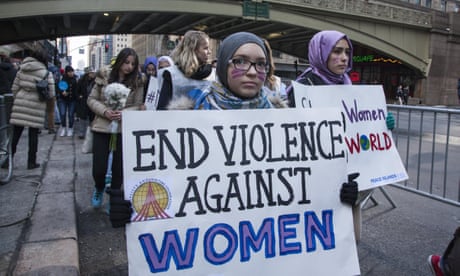 US district judge Bernard Friedman, in Michigan, ruled on Tuesday that Congress lacked authority, under the commerce clause of the US constitution, to adopt the 1996 law and that the power to outlaw FGM lay with individual states. “As despicable as this practice may be, it is essentially a criminal assault,” Friedman wrote, in a ruling late on Tuesday. Congress had “overstepped its bounds by legislating to prohibit FGM”, as it had no demonstrated effect on interstate commerce,” he said.The decision, in the first federal case to involve FGM, dismissed the main charges in a case against Jumiana Nagarwala, a doctor who performed the procedure on nine girls, aged 7-13, from Michigan, Illinois and Minnesota at another doctor’s clinic in Livonia, on the outskirts of Detroit. The prosecution said she may have performed the procedure on as many as 100 girls. Four of the eight defendants, including three of the four mothers accused of subjecting their daughters to the procedure, were dismissed in the case. The defendants are members of a small Muslim Dawoodi Bohra community. The doctors faced lengthy prison sentences on conspiracy charges.“While the rest of the world is moving forwards on FGM, the US is moving backwards,” Shelby Quast, American director of the international campaign group for women’s and girls’ rights, Equality Now, told the Guardian on Wednesday.Sign up for the new US morning briefingA spokesman for the US attorney in Detroit said the government would review the ruling before deciding on whether to appeal.FGM is a common practice among many northern and southern African countries, but it is banned or criminalised by at least 59 countries and several international treaties. It is considered a human rights violation by the World Health Organisation. It typically involves the partial or total removal of the clitoris and is used to control the sexuality of women and girls.Campaigners said the ruling dealt a heavy blow to the rights of women and girls and could effectively turn the 23 US states that do not have anti-FGM laws into “destination states” for cutting.They say it will affect tens of thousands of girls at risk of the abuse across the US. A study by the Centers for Disease Prevention and Control estimated that 513,000 women and girls across the US were at risk or have been subjected to FGM.  International campaign group Equality Now described the ruling as a “federal blessing” on FGM.Quast said: “What it really shows is that girls are not being prioritised. I have had numerous calls from survivors’ groups with people in tears. The message to women and girls is that, when survivors are finally coming forward, sharing their stories, they are being completely disregarded…While the rest of the world is moving forwards on FGM, the US is moving backwards.”I pray this decision will be appealed.  American law exists primarily for the defense of the defenseless.  It protects the victims of organizations who seek to oppress women and mutilate innocence.These lower level federal courts are filled with Progressives who devalue human life in the face of globalist interests, which in this case in this court is the interest of Islam in Michigan. I expect an effective and impassioned case will be made very soon at a higher court which will overrule this tragedy. This is a protection issue and requires the involvement of the federal authorities”Anti-FGM advocacy groups Equality Now, WeSpeakOut, Sahiyo and Safe Hands for Girls have previously filed an amicus brief in support of the federal government to stop the courts from allowing the continued merciless mutilation of innocent young girls.  What court can it be that allows a teenage girl to be held down against her will to have her female bits cut off?Michigan passed a law to criminalise the practice in 2017, following the start of the case, but the law is not retrospective, and the butcher Nagarwala and others cannot be tried for past alleged offences.Amanda Parker, senior director at the women’s rights organization, AHA Foundation, said: “This is outrageous. It’s taken years for whistleblowers, police, FBI and attorneys to work together to bring this to court. Dropping the charge is a real blow to the human rights of women and girls in the United States.”Parker said it could mean girls could be trafficked by Muslims to states where FGM is still legal.“For example if a butcher, or the people who feed the girls to them, risks life imprisonment in Minnesota, where FGM laws are in place, why would they not have girls trafficked across state lines to mutilate them? That’s exactly how we got here. The defendants in this case had the victims shipped from Minnesota to Michigan and the only way of holding them accountable for FGM was the federal statute.”She said judges regularly prosecute assault and other forms of mutilation at the federal level, but “prosecuting those who slice parts off little girls is not a priority for this court.”Mariya Teher, an FGM survivor and co-founder and US executive director of campaigning group, Sahiyo, said she was shocked when she heard the judge’s decision, which she said would be twisted into a message by communities who practice it that FGM should continue.She has described the practice as “gender and cultural violence”.  The truth is that is can simply be described as Islam.  Islam is the criminal oppression of women.  Cutting off their bits is only the start.  Then, they are covered like slaves, denied the right to be beautiful or to be free of the oppression of a strictly male oriented death cult where women are nothing more than property.  If a woman is raped, she is the one to blame, and she must be stoned.  And yet, every single one of the women’s rights organizations pouring money into the Democrat Party supports the very Sharia law that makes this legal.  “There are people who are struggling to stand up to the pressure of family members, not to see these young girls mutilated. The judge referred to FGM as a “terrible crime”. But the technicality of jurisdiction will be ignored here and the message will be that it’s OK to continue with this human butchery.”Facebook Bans Ads Promoting Books…ButFacebook bans advertising of books that support President Trump as dangerous to the community, but they are perfectly alright with allowing a 16-year-old child bride in South Sudan to be auctioned off to the highest bidder on its platform.It is very true.  Her father received 500 cows, two luxury cars, two bikes, a boat, some mobile phones and $13,800 in exchange for his daughter.  It is the largest dowry ever paid in the civil war-torn country, according to the Government.  Five men bid on the girl, including high-ranking South Sudanese government officials, according to children's rights organisation Plan International.The post advertising the girl was first shared on October 25, but it took Facebook until November 9 to remove the post — six days after she was married off to the winning bidder.  She became the man's ninth wife.George Otim, country director of Plan International South Sudan, likened the auction to slave markets and slammed Facebook for allowing it to take place on the company's platform."This barbaric use of technology is reminiscent of latter-day slave markets," he said."That a girl could be sold for marriage on the world's biggest social networking site in this day and age is beyond belief."Mr Otim called on South Sudan's Government to investigate and suspend officials who took part in the bidding, while also encouraging girls who were forced into marriage to report their case to the police.In a statement to the ABC, a Facebook spokesperson said the post violated its policies and was quickly removed once the company learned of it.  Here is what they claimed:"We're always improving the methods we use to identify content that breaks our policies, including doubling our safety and security team to more than 30,000 and investing in technology," the statement read.  Any form of human trafficking — whether posts, pages, ads or groups — is not allowed on Facebook."And yet, within minutes of placing an advertising for a book that supports Trump, the Facebook police ban the ad and suspend the account of the offending author.  While the company repeatedly said it works around the clock to remove prohibited content, it has not directly answered why it took just over two weeks to remove the original post.Islamic child marriage is rife in South Sudan.  According to UNICEF, more than 50 per cent of South Sudanese girls are wed before their 18th birthday, despite that being the legal age for marriage.  While South Sudan's Government condemns the practice of child marriage, it says it cannot regulate communities' cultural norms, especially in remote areas."You can't call it bidding as if it was an auction. It's not bidding. If you see it with European eyes you'll call it an auction," Government spokesman Ateny Wek Ateny said."You have to see it with an African eye, as it's a tradition that goes back thousands of years. There's no word for it in English."Yes there is.  We call it slavery.The Truth Behind Forced Global MigrationThere is an ancient and focused effort with the world’s oldest contiguous civilizations to capture the souls of mankind in a cycle of conflict and ignorance and perpetual poverty.  The elite do not suffer this.  For generations they have not wanted for anything.  In fact, they own so much money that they could buy nations.  They could buy worlds, if we continue to use money for the measure of a man.  They have created two worlds.  One world is perfection in all its forms.  Perfect food.  Perfect homes.  The ability to travel anywhere, anytime they wish. Perfect armies.  A perfect knowledge of all things.  The other world has no shelter from the elements.  It produces the food, but cannot afford to eat it.  It makes the planes, but cannot afford to fly in them.  It makes the weapons, holds the weapons, and follows the orders of the generals who work for the globalist elites. The population can attrite to a tenth of its current size, but the lifestyle of the globalist elites will not change one whit, if we do not make some sort of change.  With the change in climate, and I have made the mathematical case of global cooling for more than five years, the food belt will narrow to areas very close to the equator, and will not be sufficient to support 8 billion mortals live on the Earth.We need to wake up and realize that the Earth is about to go through a metamorphosis.  This change will divide the race of man into two groups.  It will not be the rich against the poor, the way the propagandists are teaching every day.  That is just to make us fight one another to reduce the population to benefit the globalists.  It will be a grand division between those who will vibrate at a higher frequency, and those who exist in and can only comprehend darkness.  The planet is about to divide.  It is going to give birth to a new Earth.  One will be light and have the higher vibration.  The other will be a dark and cold stone compared to the living earth.Why do you think that people are being driven out of the Middle East and into Europe.  Why do you think the poor masses are being driven to America?  Why would the Globalist Elite appear to ruin the finest, most beautiful lands on Earth with overpopulation and forced mass migration?  Because they are vacating the land near the equator.  They are paying, forcing, and inspiring the masses to leave the lands near the equator on the false pretense of global warming and religious oppression.  They are emptying the cities, the farms, and the villages near the equator of people now, so the Global Elites can move there when the ice age strikes.And, make no mistake.  History has shown us repeatedly that ice ages strike in one season.  I saw this one from the year 2007 in my book Remembering the Future.  The weather itself is totally screwed up.  It will snow in the next winter on the snow left from the previous winter.  Regions of the country will be cut off from trucks, because the passes will close for months and months instead of weeks.  Spring will be pushed into June or July.  It will last for a few weeks, and then winter will come again.We usually have enough energy to survive the cold.  But the plants that produce and distribute the energy are staffed with people who will not be able to afford to live.  Energy will become enormously expensive to live anywhere north of Orlando.It won’t help you to move to the equator now.  Those areas are being bought up by the globalists.  The tech giants are building entire island near the equator, so they can relocate their navies and armies to clear the way and control the only trade routes that will exist.  You will only be wiped out by their armies or enslaved by their new government.  The only chance your posterity will have to survive is to raise your spiritual vibration.  There is enough energy for millennia to survive anywhere on the Earth, including the frozen north country.  You can grow your own food, make your own electricity, and purify your own water.  You should stock things you cannot make like clothes, blankets, socks, underwear, medications you might need.  Don’t worry about burning wood.  There won’t be enough wood to last.  If you have natural gas on your property, drill a well for yourself.  Solar panels. Small communities in rural places can work together, but you must raise your vibrational level.  If you don’t this type of community will fail.I will have more on this during the winter months, when you will listen to what I say tonight.The Coming Ice AgeFrom February 2016 to February 2018, "global average temperatures dropped by 0.56 degrees Celsius." That, he notes, is the biggest two-year drop in the past century."The 2016-2018 Big Chill," he writes, "was composed of two Little Chills, the biggest five month drop ever (February to June 2016) and the fourth biggest (February to June 2017). A similar event from February to June 2018 would bring global average temperatures below the 1980s average."Isn't this just the sort of man-bites-dog story that the mainstream media always says is newsworthy?  In this case, it didn't warrant any news coverage.  But then, who owns the Fake Stream news?  Think about it.In fact, in the three weeks since Real Clear Markets ran Brown's story, no other news outlet picked up on it. They did, however, find time to report on such things as tourism's impact on climate change, how global warming will generate more hurricanes this year, and threaten fish habitats, and make islands uninhabitable. They wrote about a UN official saying that "our window of time for addressing climate change is closing very quickly."Reporters even found time to cover a group that says they want to carve President Trump's face into a glacier to prove climate change "is happening."In other words, the mainstream news covered stories that repeated what climate change advocates have been saying ad nauseam for decades.  That's not to say that a two-year stretch of cooling means that global warming is a hoax. Two years out of hundreds or thousands doesn't necessarily mean anything. And there could be a reasonable explanation. But the drop in temperatures at least merits a "Hey, what's going on here?" story.What's more, journalists are perfectly willing to jump on any individual weather anomaly — or even a picture of a starving polar bear — as proof of global warming. (We haven't seen any stories pinning Hawaii's recent volcanic activity on global warming yet, but won't be surprised if someone tries to make the connection.)We've noted this refusal to cover inconvenient scientific findings many times in this space over the years.Hiding The EvidenceThere was the study published in the American Meteorological Society's Journal of Climate showing that climate models exaggerate global warming from CO2 emissions by as much as 45%. It was ignored.  Then there was the study in the journal Nature Geoscience that found that climate models were faulty, and that, as one of the authors put it, "We haven't seen that rapid acceleration in warming after 2000 that we see in the models."Nor did the press see fit to report on findings from the University of Alabama-Huntsville showing that the Earth's atmosphere appears to be less sensitive to changing CO2 levels than previously assumed.How about the fact that the U.S. has cut CO2 emissions over the past 13 years faster than any other industrialized nation? Or that polar bear populations are increasing? Or that we haven't seen any increase in violent weather in decades?Crickets.Reporters no doubt worry that covering such findings will only embolden "deniers" and undermine support for immediate, drastic action.  But if fears of catastrophic climate change are warranted — which considering the ultra-quiet Sun seems to cause me to seriously doubt — ignoring things like the rapid cooling in the past two years carries an even bigger risk.There is nothing Solar scientists are publishing now that indicate the Sun will suddenly resume snap out of this quiet cycle and start rebuilding our insulating atmosphere.  There have been no major particle events in years that have benefitted our upper atmosphere.  The minimum is not even expected to occur until 2020, and then it will be a decade before it is expected to recover.  At some point the news will leak out that all global warming since 1980 has been wiped out in two and a half years, and that record-setting events went unreported.  At another point, they will be forced to admit that it is snowing on snow that has not melted from the previous year.  That, my Earth explorers, is called a glacier.Some people could go from blind acceptance of steadily rising temperatures to blind refusal to accept any warming at all.  That wouldn’t surprise me, as we have raised an entire generation to believe that Republicans are burning the planet down, and the only hope for mankind is Socialism and a violent seizure of every penny of wealth from private ownership in hopes of financing a lifetime of free college, free rent, and free food.  I can tell you that when you don’t pay for an education, you get your money’s worth.The Fake Stream news is owned by a half dozen men who believe the world, and all the people in it, belong to them.  They own it.  What’s more, they do not want to share any of that wealth with you.  I think we need to change that.  That change can be made simply by waking up and choosing to accept the call that has been made to you.  Come up to the vibration of Earth itself, and to realize that everything you do will eventually affect the universe.  Now, it is up to you to decide what that purpose is, and to do it.The Idiotic Climate Wars: TerraformingScientists are now admitting they have been and plan to do battle with global warming using sun-dimming aerosols released into earth’s atmosphere by aircraft.Research from scientists at Harvard and Yale universities  recently published in a journal called Environmental Research Letters which proposes using a technique called stratospheric aerosol injection to fight against global warming.   The proposed technique would see scientists launching sulfate particles into the Earth’s lower stratosphere at altitudes up 12 miles high.  That is about 4 miles higher than aircraft normally fly.The technology exists to use, purpose-built tanker aircraft suitable to carry the particles, but they say it would be prohibitively expensive.  More taxes are required for their plan to be implemented.  The researchers have estimated that it would cost $3.5 billion to launch a system in 15 years time and would cost $2.25 billion a year to maintain over the course of those 15 years.  This would be able to block the upper atmosphere from allowing infrared radiation from reaching the ground.  “We make no judgment about the desirability of SAI,” the report states. “We simply show that a hypothetical deployment program commencing 15 years hence, while both highly uncertain and ambitious, would indeed be technically possible from an engineering perspective. It would also be remarkably inexpensive.”The report also acknowledges that cooperation between multiple countries around the world would be needed in order to make the project viable. The report also conceded that the technique is not without its downsides: it could negatively affect crop yields, lead to droughts or cause even more extreme weather. The proposal does not discuss the issue of greenhouse gases which are reportedly a leading cause in climate change.  The authors of the report themselves were quite skeptical, Philippe Thalmann of the École Polytechnique Fédérale de Lausanne, states: “From the point of view of climate economics, solar radiation management is still a much worse solution than greenhouse gas emissions: more costly and much more risky over the long run.”They do not address the thinning of the atmosphere to a dangerous low density.  They do not account for the amount of heat the Earth is losing to space, because we do not have enough greenhouse gases in our atmosphere to compensate for the loss of solar contribution to our atmosphere.  They do not consider thousands of solar scientists who warn that a global cooling event, capable of triggering an ice age that could last for up to 400 years, is already likely from the long period of low solar activity.  David Archer of the Department of Geophysical Science at the University of Chicago commented: “The problem with engineering climate in this way is that it’s only a temporary Band-Aid covering a problem that will persist essentially forever, actually hundreds of thousands of years for fossil fuel CO2 to finally go away naturally. It will be tempting to continue to procrastinate on cleaning up our energy system, but we’d be leaving the planet on a form of life-support. If a future generation failed to pay their climate bill they would get all of our warming all at once.”With this scientific community it is always about the money.  It is always about the narrative to move people away from the equator, because it is dangerously hot to live there.  I am trying to get you to realize that the globalist elites want the human race to move north.  All of it.  They are buying entire countries along the equator as we speak, while telling everyone to get out.  They are building artificial islands to hold their best military forces in the southern seas, so they can clean out any resistance.  They are pouring trillions into land, water, farming, and infrastructure projects not to save those poor nations, but to conquer them when the ice age comes.  It will do you no good to move there.  You will not survive.  Ask yourself, why is it that the only solution to manmade global warming is always Socialism?  You must stay here and adapt.  It will be a new heaven and a new Earth.  The only question remaining is, “Are you ready for the change?”China’s Hedge on Global Warming in Brazil  China invested $20.9 billion in Brazil in 2017, the most since 2010 as a recession helped push down asset prices and attracted investors, according to Brazil’s planning ministry.The energy, logistics and agriculture sectors drew the most Chinese capital, including investments in Brazil’s rich pre-salt oil fields and China’s State Power Investment Corp $2.25 billion deal to operate the São Simão hydropower plant.The 2017 investment figure considers confirmed and announced investments, but does not include marquee deals like Chinese ride-hailing heavyweight Didi Chuxing’s purchase of a controlling stake in Brazilian competitor 99, as the private companies did not disclose the size of the deal.Chinese investment has poured into Brazil in recent years as the world’s most populous country looks to secure food for its citizens and other natural resources.  The Brazilian government expects Chinese investment to continue increasing this year as asset prices remain low after the recession that ended last year but economic growth picks up.“Brazil has much less investment than we need ... we need foreign investors,” Jorge Arbache, vice planning minister for international affairs, said in an interview.This year’s most wide open elections in decades are unlikely to slow Chinese investment, he said.“When we talk to the Chinese about it being an election year, a year with a strong political component, the Chinese show each time that they have a longer-term vision for Brazil,” Arbache said. “It’s unlikely they’ll reduce their presence.”A bilateral fund launched in 2017 to direct $20 billion in financing from state-owned Chinese and Brazilian banks will consider backing for the first batch of project applications at the end of January, an initiative aimed at pushing up Chinese investment in Brazil.The fund focuses on railways and infrastructure to help bring grains to port as China is the dominant buyer of Brazilian soy, but also considers manufacturing, technology and agricultural pitches.  The first batch of four pitches will be considered at a meeting at the end of January, with the fund having already received 29 proposals, said Arbache, who is executive secretary of the fund. Those approved will be fast-tracked for evaluation by the banks.What is clear, is that China is placing it’s money into a long-range future in Brazil, on the equator.   There’s more.China’s Hedge on Global Warming in Africa.  Chinese President Xi Jinping just two months ago pledged $60 billion in financing for projects in Africa in the form of assistance, investment and loans, as China furthers efforts to link the continent's economic prospects to its own.  In addition, he said China will encourage companies to invest at least $10 billion in Africa over the next three years.China's outreach to Africa aims to build trade, investment and political ties with a continent often seen as overlooked by the US and other Western nations. That has provided lucrative opportunities for Chinese businesses, while African nations are often happy to accept China's offers that come without demands for safeguards against corruption, waste and environmental damage. President Xi told African leaders that China's investments on the continent have "no political strings attached".  All you have to do is ask ‘why would he do this?’  Because he is a great guy and wants to help the world?  Is he exporting young, Chinese engineers and professionals to Africa, because there are no females for them to marry in China?  Is he planning for a long-term future for farming, energy, and technology in an area that will survive a massive global cooling event like an Ice Age?China has denied engaging in "debt trap" diplomacy, and Mr Xi's offer of more money comes after a pledge of another $60 billion at the previous summit in South Africa three years ago. But that is exactly where they will be when they default on the loans.  No details were given on specific projects, although Mr Xi said China was planning initiatives in eight areas, including providing $147 million in emergency food aid, sending 500 agricultural experts to Africa, and providing scholarships, vocational training and trade promotion opportunities.During a speech at the summit South African President Cyril Ramaphosa on Monday delivered a stinging rebuttal to criticism of China's development aid in Africa. Mr Ramaphosa said the meeting "refutes the view that a new colonialism is taking hold in Africa, as our detractors would have us believe".This is the same Ramaphosa who ordered white farmers to be deposed of their private lands and farms by blacks in South Africa without payment. This the same Ramaphosa who said it was racist that 80% of the profitable farms in South Africa were owned by whites, and this was to be reversed by killing off the owners of those farms so blacks could take ownership of those profitable farms."Unilateralism and protectionism are on the rise. Economic growth lacks robust drive," Mr Xi said in a speech. "China-Africa cooperation under the BRI is a way to common prosperity that brings benefits to both our peoples."African and other Asian leaders have welcomed China’s utopian "Belt and Road" philosophy, but some projects have prompted complaints about debt and other problems. The initiative involves hundreds of projects, most of them built by Chinese contractors and financed by loans from Chinese state-owned banks, across an arc of 65 countries from the South Pacific through Asia to Africa and the Middle East.In a major blow to China's ambitions, Malaysia recently canceled Chinese-financed projects worth more than $20 billion, saying they were unnecessary and would create an unsustainable debt burden. Deeply indebted Pakistan is also reportedly reconsidering some projects in the multi-billion-dollar China-Pakistan Economic Corridor that is a key link in the BRI.I am proposing to you that if an Ice Age comes quickly, which can move the farm belt 300-400 miles south, only the land around the equator will be farmable.  That specifically means Africa and the countries surrounding Brazil.  These are the very countries that are being invested in for two things.First to move millions of residents northward into Europe and America.  Second to build long-term infrastructure that can be easily seized for non-payment by the country holding the mortgage; China.  If the Ice Age does not come, China will still control the richest mineral deposits on Earth.  If it does come, they will be the only remaining super power.Mystery Region of the Brain ReexaminedThirty years ago, George Paxinos noticed an unusual assortment of cells lurking near the brain stem -- but he didn't think much of it.Going over the region in 2018, he was once again struck by it. Now Paxinos' new research suggests that cluster of cells is definitely important. In fact, it appears to be a completely unknown region of the human brain. The early suggestion is that this bundle of neurons may be responsible for fine motor control, dictating our ability to strum the guitar, write and play sports.Professor Paxinos is one of the world's most respected "brain cartographers". He creates atlases of human and animal brains that allow neuroscientists, brain surgeons and clinicians to get a better grasp of just what makes up the thinking boxes in our skull.Coming back to the region that he was originally interested in before publishing his first atlas 28 years ago led to the discovery of the tiny grouping of brain cells. He's crowned the new region "the Endorestiform nucleus" because of its location at the base of the brain in the restiform body."One intriguing thing about this endorestiform nucleus is that it seems to be present only in the human, we have not been able to detect it in the rhesus monkey or the marmoset that we have studied," he explained.It's location, between the brain stem and the spinal cord, is the only inkling we currently have about the brain cells function. As Paxinos has been unable to locate the same region in other apes, he guesses that it must be useful in the fine motor control that humans are so uniquely good at.However, while the structure does appear to be important, further work will be required to understand how its function relates to its form. Paxinos only journeys into the brain to craft a map so it will be up to other intrepid brain explorers to journey back to the centre of the neural bundle and learn more. The oft-repeated line about our brains containing as many neurons as there are stars in the galaxy doesn't quite ring true -- but with some 86 billion neurons pulsing away upstairs, improving our understanding of the brain is still a mammoth task. Discoveries like this allow scientists and researchers to understand normal brain physiology, providing great insight on how or why things go wrong in pathologies such as Alzheimer's or motor neuron disease.The Brexit MachineWhat happens when a revolution happens?  The people starting the revolution are never the ones who finish it.  When the politicians go into the brothel of Belgium, the selling of human flesh knows no bounds.  The Union is a dream of ancient kings.  King John tried it.  Hitler tried it.  The only thing that stopped them both times was the national pride and tribes of the countries themselves.  That was the first thing the oligarchs of Belgium ended.  They did it economically with the Euro first.  With the control of the money, and the trans-Atlantic banking system, they brought these nations to their knees; bowing to the new kings of the world.  Then, they dissolved the sovereign borders and brought every country under one flag.  Then, they forced the invasion of  every country with a warrior class population of Muslims.  They would be difficult to control, by anyone.  But then, they had no central leader either.  Chaos is much easier to handle when the work of mayhem is done, when there is no central leadership.This, every nation was broken.  All but one.  The people of Britain decided to exit the EU; alone if need be.  The political base of the officials drunk with Brussels bribes and propaganda made up a Remain force that spoke against the people.  The Prime Minister resisted the people’s cry and chose to make a deal with the European Union — if ratified by the British Parliament and European Parliament — could condemn the United Kingdom to “perpetual purgatory” or even no Brexit at all, as Britain’s departure would be followed by a lengthy “transition” period in which it would remain subject to all the rules and regulations of an EU member-state, but without representation in the EU’s institutions.The two things that form a red line for the British people are the end of forced migration of Muslims onto the Island, and the end of veto power for Brussels over British laws passed by Parliament.  With May’s disastrous take-it-or-leave-it deal, the British people will have neither.European Commission president Jean-Claude Juncker, EU chief negotiator Michel Barnier, Theresa May herself, and EU leaders including Dutch prime minister Mark Rutte are all claiming the agreement is “the only deal possible” — a coded and likely co-ordinated warning to Brexiteer MPs in the House of Commons who have said they will vote it down and argued for a rapid renegotiation.  As you may know by now, nothing rapid happens in British politics.  The Prime Minister has tried to appeal directly to the public for support in a “letter to the nation”.  These, however, are the same people whose Britain First demand spawned the Brexit Movement in the first place.  She did not get that support.May: “This is the best possible deal, it's the only possible deal"
Juncker: "This is the best deal possible for Britain. This is the only deal possible".
Someone's been comparing notes #EUCOThe “transition” was originally envisaged as a period in which a new relationship between the United Kingdom and the European Union would be implemented — but this has not happened, and it will instead be used as an extended negotiating period.  The longer this goes on, the more Muslims are shipped to the Island.  The crime rate has gone up 1000% and no Londoner feels safe at night on the streets.  Police have totally lost control of the streets to Islamic radicals who rule the city and the Mayor’s office.Controversially, the withdrawal agreement makes provision for this transition to be extended for a further two years if a future relationship is not finalised, or for the UK and the EU to fall back on a divisive ‘backstop’ arrangement in which the UK would sign up to an EU-regulated “single customs territory” which is absolutely no compromise to the EU policy that Britain belong entirely to Brussels.Juncker: This is the only deal possible. Those who think that by rejecting the deal, they will get a better deal, will be disappointed.  Keep in mind that like Hitler, Brussels is building and arming a replacement for NATO; a European army.  Under the backstop, the British province of Northern Ireland would have to meet additional obligations to the EU in order to keep the border with EU Ireland open — a measure which Northern Ireland’s Brexit-supporting Democratic Unionist Party (DUP) bitterly opposes, as it would undermine the United Kingdom’s integrity — while British fish would be excluded from the arrangements without a deal allowing EU trawlers continued access to British waters.  A millennia of differences between the two ancient tribes would recrystallize.  All it would take at that point is a Wallace, or an Agnew to rise up and demand freedom for the old wars to resume.  And, after all, was it not to prevent those wars that the EU was dreamed into existence in the first place?  Wasn’t it, in fact, that dream that was hijacked by the Globalists after 30 years of blood  was spilt?  The backstop deal would only cover trade in goods and agri-products, where the EU enjoys a massive export surplus with Britain, and not services, where Britain enjoys a surplus with the EU.  Neither side wants to surrender its advantage.  Brexiteers believe it is highly unlikely that the EU will, in fact, negotiate a mutually beneficial trade agreement during the transition, as either extending it or resorting to the backstop — which Britain is not allowed to leave without the EU’s permission.  I don’t need to tell you how that sits with the British people.  They want the Muslims off the island.  They want their economic power back.  They want their legacy of world leadership back.  The only question is, are they willing to fight for it, before the EU gets their army together?There is very quickly apparent no plan B exists.  Not a peaceful or political one.Senior Conservative backbencher Iain Duncan Smith openly criticized the Prime Minister’s deal this morning, telling media outlets in a series of interviews that after so much had been given away to the European Union it would be difficult for him and others to vote to ratify the deal in Parliament.  I say it is all but impossible for it to pass Parliament.He said: “Right now the balance is definitely tilted against this being a deal that delivers what the government said they would deliver, which is leaving the European Union” and called on the Prime Minister to go back to EU negotiators and demand references to the so-called Northern Ireland backstop be removed.Addressing the calls on her to renegotiate from pro-Brexit Conservatives and others, the Prime Minister gave her own warning during Sunday’s press conference, remarking: “I am making the case for this deal to members of Parliament, and I think the point that Jean-Claude Juncker was making that has been reiterated by others, was that if people think somehow there’s another negotiation to be done, that isn’t the case.“This is the deal. It is the result of what has been tough and difficult negotiations over a significant period of time. This is the deal that is on the table, this is the best possible deal, this is the only possible deal.”  It is not, however, the only possible pathway.  A rejection of the deal and a return to the original call to exit the European Union could reemerge.  Don’t look for it to be peaceful.  Don’t look for it to be politically correct.  They will be called racists.  They will be called radical and violent.  They will be like Tommy Robinson.  They will be like the ancient Scots who fought the royals for centuries to keep their freedom.  The only question remains; who will be their allies? The Tax RevoltA new poll has shown a surge of support for the “gilets jaunes” or Yellow Vest protestors, who vowed to shut down the French capital on Saturday to protest higher fuel taxes and the government of President Emmanuel Macron.The poll, conducted by polling firm Odoxa, found that 77 percent, or eight in ten, French surveyed thought the proposed shutting down of the French capital by the protestors was a legitimate action Le Figaro reports.The protesters’ discontent stems from diesel fuel tax hikes, which have increased seven euro cents per liter — nearly 30 cents per gallon — and will continue climbing in coming years, Transport Minister Elisabeth Borne said. The tax on gas will also increase four euro cents. Presently, gasoline costs around 1.64 euros a liter in Paris — $7.06 a gallon — which is slightly higher than the price of diesel. In a speech to French mayors regarding the protests, Macron refused to mention the “Yellow Jackets” by name and lamented the “demagogic fashion” in which the protesters were opposing the fuel tax hikes, citing it as evidence that France is in a “moral crisis.”“It’s a little bit unfair,” Macron, per the New York Times, complained of the protests during a question-and-answer session with the country’s mayors during their annual convention. “They see my face when they fill up at the gas pump.”“There is a moral crisis in society,” the French president later admitted. “The risk is in the ambient demagogy. I’m hearing the anger. But I don’t want to hear it in a demagogic fashion.”“The challenge that is ours is to invent a new grammar,” Macron said at one point in his remarks.According to the Times, none of Macron’s deputies have met with representatives of the “Yellow Jackets” and have offered what is described as meager financial “gestures” in the form of checks and rebates.  However, the protesters say the offers would do very little to nothing at all to help make ends meet.The Times reports Macron’s response to the protests left them feeling “disappointment and bewilderment” at the giant annual French mayors’ convention in Paris this past week.“The response has been out of step, disconnected,” Sony Clinquart, the mayor of Dunkirk, said. Isabelle Henniquau, the mayor of a Swiss border town, said Macron “should explain what he is going to do” about the protests.“There is a lack of intermediary between him and the population,” she added.Meanwhile, thousands of police were deployed nationwide to contain the eighth day of demonstrations in which two people have been killed since they started the November 17 protests. Tense clashes on the Champs-Elysees saw police face off with protesters who burned plywood, wielded placards reading “Death to Taxes,” and upturned a large vehicle. There were no immediate reports of injuries, but 18 were detained for various acts including “throwing projectiles,” Paris police told the press.“Some of the protesters were singing the national anthem, while others brandished placards demanding the resignation of Macron and calling him a ‘thief,'” reports Sky News.Interior Minister Christophe Castaner said that 8,000 protesters flooded the Champs-Elysees at the demonstration’s peak, and there were nearly 106,000 protesters and 130 arrests in total nationwide. Castaner denounced protesters from the far-right whom he called “rebellious,” as he accused National Assembly leader Marine Le Pen of encouraging them.Macron has so far held strong and insisted the fuel tax rises are a necessary pain to reduce France’s dependence on fossil fuels and fund renewable energy investments — a cornerstone of his reforms for the nation. He will defend fresh plans to make the “energy transition” easier next week.The support for the movement has increased despite demonisation from the Macron government, who have painted the Yellow Vests as prone to violent action. 62 percent of those surveyed said they refused to believe the movement was inherently violent, while 77 percent labelled them “brave” and 78 percent said the protestors worked for the “common interest.”The respondents were much less optimistic that the protestors would be able to gain any sort of concessions from the government of President Macron with a majority, 56 percent, saying they doubted the taxes on fuel would go down after the protests.The Yellow Vest movement has been largely embraced by 83 percent of the supporters of the populist Rassemblement National (National Rally) led by Marine Le Pen, as well as 92 percent of supporters of the far-left France Insoumise party led by Jean-Luc Melenchon.The Yellow Vest movement began last week and saw reports of over a hundred thousand people block roads and motorways across the country in a movement that was not tied to any political party or union.The protests were not, however, without incident, as one woman was fatally injured after a car tried to plough through protestors blocking a road in Point-de-Beauvoisin, in the south-eastern region of Savoy. Dozens more were reported injured in other incidents.The protests are the largest so far faced by President Macron, who has seen a sharp decline in popularity — most recently measured at just 25 percent.Russia to Validate US Moon LandingsThe head of Russia's Roscosmos space agency has vowed to verify whether or not the United States actually landed on the moon, according to the Associated Press. Discussing a proposed Rusian mission to the moon, Dmitry Rogozin jokingly said in a Saturday video posted to Twitter:"I answer questions of the President of Moldova: whether there were Americans on the moon... We have set this objective to fly and verify whether they've been there or not." Rogozin was responding to a question about whether NASA actually landed on the moon almost 50 years ago.  The Soviet Union abandoned its lunar program in the mid-1970s after four experimental moon rockets exploded.  It is fairly well accepted now that a manned mission to the Moon is beyond the budget of any one nation now.  The closest thing the US has in the works that could make this trip now is the Orion program.  That being said, the dreaded Van Allen Radiation Belts are the main reason why people claim that the mission could not have taken place.  Aluminum is transparent to such radiation, meaning the original Apollo capsule would have not protected the men inside.  The claims are that the capsule was moving fast, making the exposure very brief, and the Belts were in a very low state of power.  Right now, due to very low solar activity, the Belts are again very low compared to their normal state of energy.  It is very possible that a manned trip could be conducted now, better than in years past.While Rogozin's comments may have been made in jest, in 2015 a former spokesman for the Russian Investigative Committee called for a probe into the American moon landings. Until Russia can "verify" the moon landing, we anticipate a lively discussion on Van Allen belt radiation and laser reflectors to ensue..The New Arecibo MessageMore than four decades after humanity's first real attempt to reach out to intelligent aliens, a new generation will craft an interstellar missive of its own.The Arecibo Observatory in Puerto Rico is asking young people around the world to devise an updated version of the famous "Arecibo Message," which a team of astronomers led by Frank Drake beamed toward the distant star cluster M13 on Nov. 16, 1974.The competition is open to kindergarten students through university undergraduates, each team of which will be led by a mentor (a professor or scientist, for example). The winning group will come to the Arecibo Observatory (AO) next November and help celebrate the original message's 45th anniversary, contest representatives said. [13 Ways to Hunt Intelligent Aliens]"We are sure that the young minds around the planet will create a smart, creative and safe way to say hello to our possible galactic neighbors! Can't wait to receive the proposals!" Arecibo staff scientist Alessandra Abe Pacini told Space.com via email."Our focus is really on the educational part of the activity, and our goal is [to] engage the youth in space affairs, promoting the unique capability of our AO," she added.The "New Arecibo Message" competition will proceed via a number of different steps, the first of which occurred on Nov. 16 with the launch of the contest website. The next big event will come on Dec. 16, when "Part 1" of the challenge is released. To learn more, go to http://www.areciboobservatory.org/challenge/about-challenge.html.SETI (search for extraterrestrial intelligence) pioneer Drake drew up the original Arecibo Message, with the help of other researchers, including Carl Sagan. The missive encoded information about humanity and our location in the solar system into a 1,679-bit image. (This number itself was an attempt to reach out mathematically to ET: 1,679 is the product of two prime numbers, 23 and 73.)The original Arecibo Message is still a long way from its target destination: M13 lies about 25,000 light-years from Earth.The Arecibo Message, and projects like it, remain a topic of considerable debate within the SETI community today. Some researchers deem it irresponsible and potentially dangerous to reach out to alien civilizations whose intentions and capabilities we know nothing about. The late cosmologist Stephen Hawking was perhaps the most prominent voice urging caution about METI (messaging extraterrestrial intelligence). He repeatedly warned that drawing attention to ourselves in this way could lead to the subjugation (or worse) of humanity by a colonizing force.On the other side are researchers who argue that aliens capable of coming here to destroy us almost certainly already know that we exist, thanks to the radio waves we've been passively sending out for a century or so. And trying to make contact could even convince our neighbors that we're worthy of talking to — interesting enough to merit inclusion in the "Galactic Club."Astronomer Doug Vakoch, the president of San Francisco-based nonprofit METI International, is in favor of reaching out. He has participated in other METI efforts recently, and he said the New Arecibo Message is a good idea for a variety of reasons."One of the greatest challenges we face in designing interstellar messages is to keep open to new alternatives," Vakoch told Space.com via email. "It's easy to simply repeat the sort of messages we've already sent. By asking a new generation what they want to say to ET, and how they would say it, we could get innovative solutions to creating messages that aliens may even understand."But it's not clear at this point if the New Arecibo Message will follow its predecessor into space or remain strictly an education and public-outreach project. Space.com asked Abe Pacini if the new missive will ever be beamed out and, if so, where. She replied: "Only after evaluating the proposals, I'll be able to answer your question for sure."ION Driven DroneResearchers at the Massachusetts Institute of Technology have announced they have achieved flight with an airplane that has no moving parts, using an “ion drive” that could allow drones to be totally silent.“Instead of propellers or turbines, the light aircraft is powered by an ‘ionic wind’ – a silent but mighty flow of ions that is produced aboard the plane, and that generates enough thrust to propel the plane over a sustained, steady flight,” the institute has announced.“Unlike turbine-powered planes, the aircraft does not depend on fossil fuels to fly. And unlike propeller-driven drones, the new design is completely silent,” MIT said.“This is the first-ever sustained flight of a plane with no moving parts in the propulsion system,” testified Steven Barrett, associate professor of aeronautics and astronautics at MIT. “This has potentially opened new and unexplored possibilities for aircraft which are quieter, mechanically simpler, and do not emit combustion emissions.”The institute released a video explaining the accomplishment:The technology uses high powered electrodes to ionize and accelerate air particles, creating an “ionic wind,” the institute said, which was successful in powering a craft some 16 feet wide for a flight of about 200 feet.“Since the first airplane took flight over 100 years ago, virtually every aircraft in the sky has flown with the help of moving parts such as propellers, turbine blades, and fans, which are powered by the combustion of fossil fuels or by battery packs that produce a persistent, whining buzz,” the institute’s report said.Barrett expects that the process could be used for drones, and would eliminate noise, or combined with more conventional systems to create fuel-efficient, hybrid passenger plans.He explained he was inspired by “Star Trek,” where science fiction displays shuttles skimming around with no apparent moving parts.“This made me think, in the long-term future, planes shouldn’t have propellers and turbines,” Barrett explained. “They should … have just a blue glow and silently glide.”MIT explained Barrett has worked on the idea for years, and he explains how his breakthrough came: “It was a sleepless night in a hotel when I was jet-lagged, and I was thinking about this and started searching for ways it could be done. I did some back-of-the-envelope calculations and found that, yes, it might become a viable propulsion system.”Many years later, the tests are under way.The aircraft being used is about five pounds and carries a web of thin wires at the front edge of the multi-layer wing. They are charged positively. At the back of the wings are other wires, serving as negative electrodes.Inside the plane is a stack of lithium-polymer batteries, which supply 40,000 volts to positively charge the wires.“Once the wires are energized, they act to attract and strip away negatively charged electrons from the surrounding air molecules, like a giant magnet attracting iron filings. The air molecules that are left behind are newly ionized, and are in turn attracted to the negatively charged electrodes at the back of the plane,” MIT’s report said.“As the newly formed cloud of ions flows toward the negatively charged wires, each ion collides millions of times with other air molecules, creating a thrust that propels the aircraft forward.”MIT quoted Franck Plouraboue, of the Institute of Fluid Mechanics in Toulouse, France, explaining the new design is a “big step” toward demonstrating the feasibility of ion wind propulsion.“The strength of the results are a direct proof that steady flight of a drone with ionic wind is sustainable,” he said. “[Outside of drone applications], it is difficult to infer how much it could influence aircraft propulsion in the future. Nevertheless, this is not really a weakness but rather an opening for future progress, in a field which is now going to burst.”Jihad Report 
Nov 17, 2018 -
Nov 23, 2018Jihad Report 
Nov 17, 2018 -
Nov 23, 2018Attacks47Killed418Injured441Suicide Blasts4Countries19